Ficha #1TÉCNICAS DE ESTUDIO1. Lean la semana 8 del libro Ciencias,Zapandí (pág.119-124). 2.Lean el documento EL RESUMEN y apliquen la técnica a la semana leída.3. Tomen una foto al trabajo realizado y súbanla al BLOG.Ficha #2TÉCNICAS DE ESTUDIO1. Lean la semana 1 del libro Ciencias, Térraba (pág.3-7).2.Inventen una canción o poesía con base en el contenido de la semana leída.3. Escríbanla en el BLOG y presenten la creación al grupo.Ficha #4TÉCNICAS DE ESTUDIO1. Lean la semana5del libro Ciencias, Ujarrás (pág.51-55)2. Lean el documento MAPAS MENTALES y apliquen la técnica a la semana leída.3. Tomen una foto al trabajo realizado y súbanla al BLOG.Ficha #3TÉCNICAS DE ESTUDIO1. Lean la semana 9 del libro Español, Térraba (pág.185-188).2.Lean el documento CUADRO SINÓPTICO y apliquen la técnica a la semana leída.3. Realicen el cuadro en el BLOG y preséntelo a los compañeros. Ficha #6TÉCNICAS DE ESTUDIO1. Lean la semana 10 del libro Cívica, Térraba (pág. 125-130).2. Lean el documento MAPA CONCEPTUAL y apliquen la técnica a la semana ya leída.3. Tomen una foto al trabajo realizado y súbanla al BLOG.Ficha #5TÉCNICAS DE ESTUDIO1. Lean la semana 3 de Estudios Sociales,Térraba (pág.47-49).2. Lean el documento LÍNEA DE TIEMPO y apliquen la técnica a la semana leída.3. Tomen una foto al trabajo realizado y súbanla al BLOG.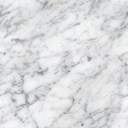 